جت هیتر قابلیت کارکرد در سه حالت گاز، گازوئیلی و دوگانه سوزکوره هیتر جت از جنس استیل 304قابلیت نصب جت هیتر در ارتفاع یا استفاده به صورت پرتابل قابل حملدسترسی آسان به مجموعه سوخت رسان هیتر جتپمپ گازوئیلی Suntec فرانسه (در مدل گازوئیلی و دوگانه سوز)استفاده از تابلو PLC یا مکانیکی بسته به نوع سفارش در جت هیترشیر برقی گاز تدریجی کروم شرودر آلمان با قابلیت کارکرد با گاز مایع وگاز شهریدارای شعله پخش کن مخصوص جهت ترکیب حداکثر سوخت وهوا (جت هیتر در مدل گازی و دوگانه سوز)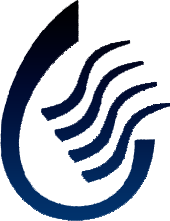 سهند هواسازاطمینان شما افتخار مامشخصات فنیجت هیتر جت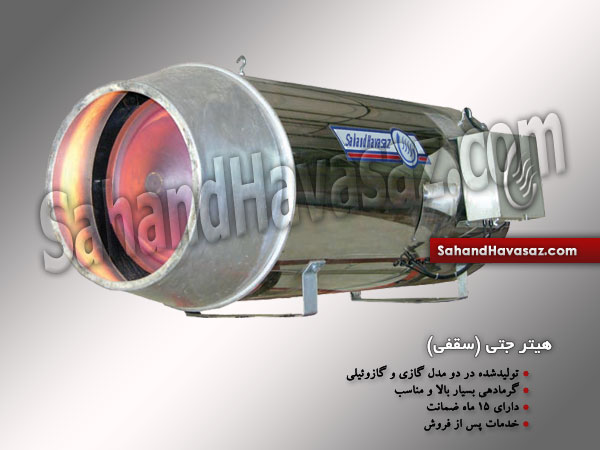 وزن(کیلو گرم)فضای قابل گرمایش(متر مکعب)میزان مصرف برق(کیلو وات)حداکثرمصرف سوختظرفیت هوادهی مدل45500 تا 200024/05 لیتر (گازوئیلی)50.000تک موتوره45500 تا 200024/06 مترمکعب (گازی)50.000تک موتوره971000 تا 400055/010 لیتر (گازوئیلی)100.000تک موتوره971000 تا 400055/012 مترمکعب (گازی)100.000تک موتوره1161000 تا 400088/010 لیتر (گازوئیلی)100.000دو موتوره1161000 تا 400088/012 متر مکعب (گازی)100.000دو موتورهآدرس:  تهران، خیابان شهید رجایی، خیابان ستاره، مجتمع یراق بندر، بلوک ب، واحد 15تلفن:  66752599-021 و 66752596-021همراه:  09122586618 وب‌سایت:  www.SahandHavasaz.com